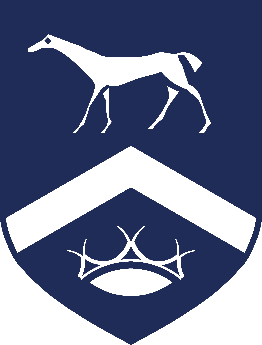 Curriculum Statement – Geography Core Values Our curriculum is underpinned by our core values of: Exceptional 		ResilientInnovative 		AspirationalYourself 		SuccessfulCurriculum Intent The geography department’s vision is to encourage dynamic thinking and we strive to develop the minds and potential of both students and staff. We aim to work together as part of a team whilst shaping independent thinking on relevant up to date issues. The department promotes an awareness of other people’s attitude and values that are connected to current events around the world in order to develop moral and social ways of thinking whilst making informed decisions.  By using a wide range of teaching and learning strategies that challenge and stimulate the students we can prepare students to become confident, independent individuals in the future with a happy and purposeful atmosphere where every individual is recognised, appreciated and respected. We intend to raise student’s awareness of environmental challenges and our responsibilities as global citizens.Secure developments and achievements…Students can track their own progress through the matrices that are explained at the beginning of the year and revisited regularly throughout the yearA positive, encouraging atmosphere in the classroom aims to allow each student to reach their full potentialRewards and consequences are fairly awarded and students are fully aware of the boundaries and expectations within the classroomPrepare students for “life beyond Pewsey Vale” The geography department has a sense of duty to prepare the student’s for the world around us and to instil a sense of wonder and curiosity for the planetTo equip students with knowledge and understanding so they can step out with confidence to experience the world, following opportunities in whichever line of interest they chooseThe curriculum is balanced: social, economic and environmental geography is taught with an equal balance of human and physical geographyPromote active community involvementPromotes awareness of environmental issues in the world around us so that students can act on their own beliefs and be a part of a positive communityIn Key Stage Three students complete an environmental survey on the Pewsey Downs – this allows them to observe and learn about Geography in their natural surroundings, presenting a ‘real’ geographical approach in their own environmentStudents take part in a river clean in Wiltshire in keeping with the current environmental issues of plastic wasteCurriculum Implementation  Through TransitionTo integrate fundamental geographical skills into the transition programme (via transition packs) so that students have a good foundational knowledge when beginning Year 7Through Nurture Provision (Individual Needs) Individual student’s needs are recognised and differentiated lessons are planned according to their needsScaffolding, modelling and sentence structure guidance is provided to encourage confidence in literacyGrouping, buddies and seating plans are used to ensure that each student feels comfortable in the classroom and has optimum learning conditionsThrough Enrichment Each year groups will go on at least one fieldtrip per year, linking to their classroom learning to experience geography outside the classroom. These are often interlinked with ScienceThe Cartographic Society leads an annual workshop with the Year 9s based on emergency humanitarian work and map skillsThe Year 10s take part in two full days of fieldwork (rivers and urban), which is mandatory for the Paper 3 Edexcel A GCSE exam. An international fieldtrip takes place once a year – this is an expedition style trip to places that hopefully inspire students to explore the world physically and culturallyThrough Teaching, Learning & Assessment Students are assessed in class once every half term, this level is recorded on a tracking sheet. The assessment is teacher marked and students then DIRT their work and acknowledge their feedbackLiteracy is tested throughout KEY STAGE THREE and KS4 with glossary tests, these take place at the beginning of each topic. It involves the students copying out key words and definitions into a glossary book and then revising them for a ten-question test, results are recorded on a tracking sheet. Learning lunches are requested for students who do not make expected progressAn enquiry led approach is used throughout Key Stage Three and Key Stage Four, this aims to assist student’s understanding of investigation and empowers them to develop their analysis and evaluative skillsThrough promoting Literacy Each subject has a copy of the school’s literacy strategy both in the front of the student’s books and also as a learning mat on desks. This is given to support the accurate use of subject specific spelling and correct use of grammar and punctuation. The subject specific words listed on each document are Tier 2 and Tier 3 language. The aim of this document is to provide learners with a format that is familiar, but developed for the lesson they are in at the time. Classrooms display Tier 2 and Tier 3 language for the specific topics being taught. Spellings of key words are corrected when work is deep marked. A literacy target is given. Both are addressed during DIRT sessions where learners are asked to improve their work in a dedicated section of any given lesson. Students are encouraged to read aloud in lessons and to grapple with difficult texts. A glossary provided for each unit in geography Key Stage three and four.Through homework Homework is given every week; 30 minutes for Key Stage Three and one hour for Key Stage Four, this is flipped learning or consolidation of knowledge from class. This is recorded in student planners and on the school homework calendar.Curriculum Impact The impact of the school’s curriculum is measured through several means: Outcomes for students at GCSE in Y11Uptake for GCSE coursesProgress and attainment data for current year groupsEngagement in enrichment activitiesStudent voice